ÇANAKKALE ONSEKİZ MART ÜNİVERSİTESİ 2024-2028 STRATEJİK PLANI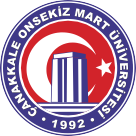 3.6.Paydaş AnaliziPaydaşlar; Üniversitemizin ürün ve hizmetleri ile ilgisi olan, Üniversitemizden doğrudan veya dolaylı, olumlu ya da olumsuz yönde etkilenen veya Üniversitemizi etkileyen kişi, grup veya kurumlardır. Paydaşlar, iç paydaşlar ve dış paydaşlar olarak sınıflandırılır.Paydaşların Tespiti ve ÖnceliklendirilmesiPaydaş analizinin ilk aşamasında üniversitemizin paydaşları tespit edilmiş olup paydaşlarımızın etki/ önem derecesi belirlenmiştir.Tablo 10: Paydaşların Tespiti ve Önceliklendirilmesi TablosuBÖLGE HALKI	Dış	Yüksek	Zayıf	Çıkarlarını Gözet, Çalışmalara Dâhil EtCUMHURBAŞKANLIĞI	Dış	Yüksek	Güçlü	Birlikte ÇalışPAYDAŞ ADIAKADEMİK PERSONELİÇ/DIŞ PAYDAŞİçÖNEM DERECESİYüksekETKİ DERE- CESİGüçlüÖNCELİĞİBirlikte ÇalışBELEDİYELERDışYüksekGüçlüBirlikte ÇalışÇANAKKALE SAVAŞLARI VE GELİBOLU TARİHİ ALAN BAŞKANLIĞIDışYüksekGüçlüBirlikte ÇalışDİĞER ÜNİVERSİTELERDışYüksekGüçlüBirlikte ÇalışGENÇLİK VE SPOR BAKANLIĞIDışYüksekGüçlüBirlikte ÇalışGÜNEY MARMARA KALKINMA AJANSIDışYüksekGüçlüBirlikte ÇalışHAZİNE VE MALİYE BAKANLIĞIDışYüksekGüçlüBirlikte ÇalışİDARİ PERSONELİçYüksekGüçlüBirlikte ÇalışKAMU İHALE KURUMUDışYüksekGüçlüBirlikte ÇalışMEDYADışYüksekGüçlüBirlikte ÇalışMEZUNLARDışYüksekGüçlüBirlikte ÇalışMİLLİ EĞİTİM BAKANLIĞIDışYüksekGüçlüBirlikte ÇalışÖĞRENCİLERDışYüksekGüçlüBirlikte ÇalışSAĞLIK BAKANLIĞIDışYüksekGüçlüBirlikte ÇalışSANAYİ KURULUŞLARIDışYüksekGüçlüBirlikte ÇalışSİVİL TOPLUM KURULUŞLARIDışYüksekGüçlüÇıkarlarını Gözet, Çalışmalara Dâhil EtTEDARİKÇİLERDışDüşükZayıfİzleTEKNOPARKDışYüksekGüçlüBirlikte ÇalışTİCARET VE SANAYİ ODASIDışYüksekGüçlüBirlikte ÇalışTÜBİTAKDışYüksekGüçlüBirlikte Çalış